新型接头系列适用于高压仪表克林根堡，2022年3月。对于高压应用的仪表，威卡（WIKA）推出了新系列的接头及附件。系列型号为HPFA，设计用于15,000至60,000 psi（103.4至413.6 MPa）的压力。HPFA部件可以与威卡（WIKA）相应的球阀或针阀结合使用。可使测量组件的安装更加灵活，甚至可以在狭窄的空间进行。带有多个出口的类型，可使测量位置的仪表接口进行扩展。新款附件的常用型号均可选用高质量不锈钢材质。本系列接头及附件可以安全地连接到高压管、接头、阀门和仪表。此外，威卡（WIKA）还可为客户定制测量仪表、阀门和配件的装配方案。这样的“二次配”（仪表与配件的组合）已通过泄漏测试，在交付后即可随时安装。关键词：HPFA制造商：WIKA Alexander Wiegand SE & Co. KGAlexander-Wiegand-Straße 3063911 Klingenberg/GermanyTel. +49 9372 132-0Fax +49 9372 132-406vertrieb@wika.comwww.wika.de威卡（WIKA）公司图片：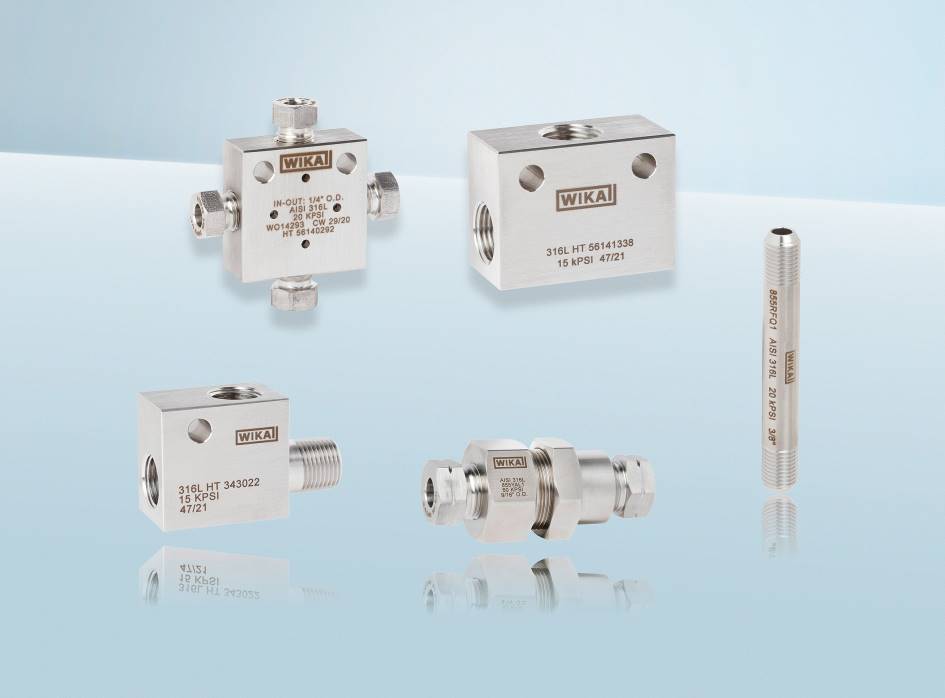 型号：HPFA编辑：WIKA Alexander Wiegand SE & Co. KGAndré Habel NunesMarketing ServicesAlexander-Wiegand-Straße 3063911 Klingenberg/GermanyTel. +49 9372 132-8010andre.habel-nunes@wika.comwww.wika.cn威卡新闻 